信息学院来华留学生电子商务专业（国际服务贸易方向）培养方案一、培养目标本专业旨在培养适应经济全球化需要，掌握国际贸易和现代服务基础理论，具有一定外语能力和创新精神的应用型电子商务与服务贸易高级专门人才。二、专业要求1.熟练掌握汉语，在听、说、读、写、译五个方面均达到较高的水平。2.掌握商务英语基本技能，达到一般商务英语读、写水平。3.掌握必要的计算机应用技能。4.掌握经济贸易与商务管理等方面基本理论和方法。5.具有良好的电子商务与现代贸易规划、分析和实践能力。三、学分要求学生毕业所应取得的最低总学分为 146 学分，其中包括课程学分和实践教学学分。1．课程学分为 120 学分⑴公共基础课 55 学分其中：必修课 47 学分选修课 8 学分⑵学科基础课 47 学分其中：必修课 30 学分选修课 17 学分⑶专业方向必修课 18 学分2．实践教学学分为 26 学分⑴学生应完成学校要求的实践教学环节，取得相应学分。⑵实践教学环节学时学分计算规则：社会实践 50 学时计 1 学分；专业实习 30 学时计 1学分；毕业论文 20 学时计 1 学分。⑶学生必须在教师的指导下，完成毕业论文并通过论文答辩。四、授予学位管理学学士五、考核学生成绩考核严格按照《对外经济贸易大学本科生学分制管理办法》、 对外经济贸易大学本科生学籍管理办法》及《对外经济贸易大学学生成绩管理办法》的有关规定执行。六、来华留学生电子商务专业（国际服务贸易方向）教学计划来华留学生电子商务专业（国际服务贸易方向）教学计划（2014）类别课程代码课程名称学时学分一二开课学期及周学时三 四 五 六七八CLL132CLL136CLL133CLL137经贸汉语精读 (上)经贸汉语精读 (下)经贸汉语视听说 (上)经贸汉语视听说 (下)6464646444444444公共基础必修课CLL134CLL138HUM130HUM462CLL213PLS228HUM450ENG546ENG551MAT101MAT201经贸汉语阅读与写作 (上)经贸汉语阅读与写作 (下)中国概况现代商务礼仪中文报刊选读当代国际关系通论中国文化专题基础商务英语（一）基础商务英语（二）数学（上）数学（下）64643216323232484864644421222334442134342242公共基础必修课学时及学分合计75247181982ENG168ENG171商务听说 (一)商务听说 (二)64644444学科ECON104 微观经济学ECON105 宏观经济学48483333基础必修课MGT215CMP334ACC212FIN207ITR206EBU410管理学原理电子商务基础财务会计货币银行学国际贸易国际物流管理483248484832323332323332学科基础必修课学时及学分合计4803047892ENG172CMP131商务阅读 (一)经济应用软件48323232学科基础选修课MGT302MKT202MKT314ITR202ITR305MGT318MKT310ITR306组织行为学消费者行为营销渠道商品学世界贸易组织概论运营管理全球营销世界市场行情32323232323232322222222222222222学科基础选修课应选修 17 学分………下页继续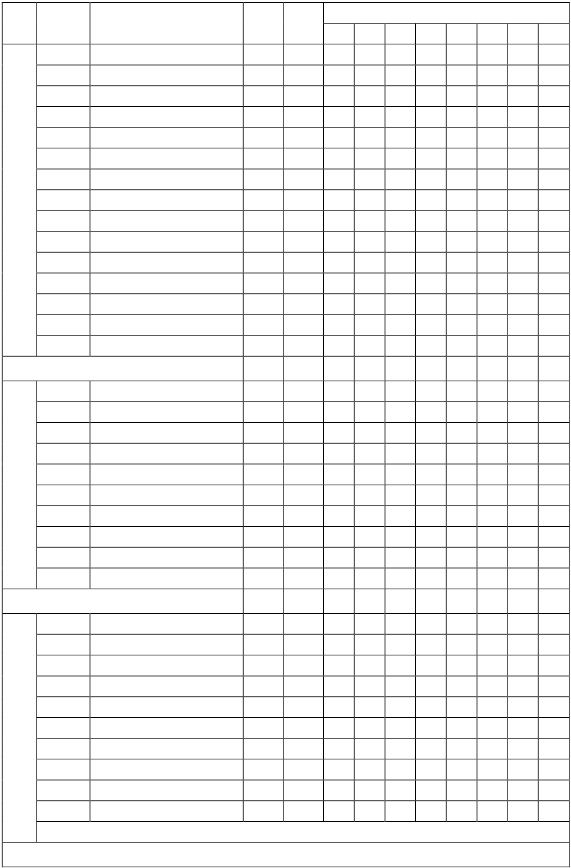 